Semainier paroissial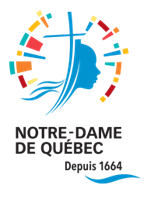 Mercredi 29 avril 2020		La neuvaine de nos fondateurs commence demain. 		Toutes les informations à la page 3.Vêpres du 3 mai à la cathédraleBonjour à tous,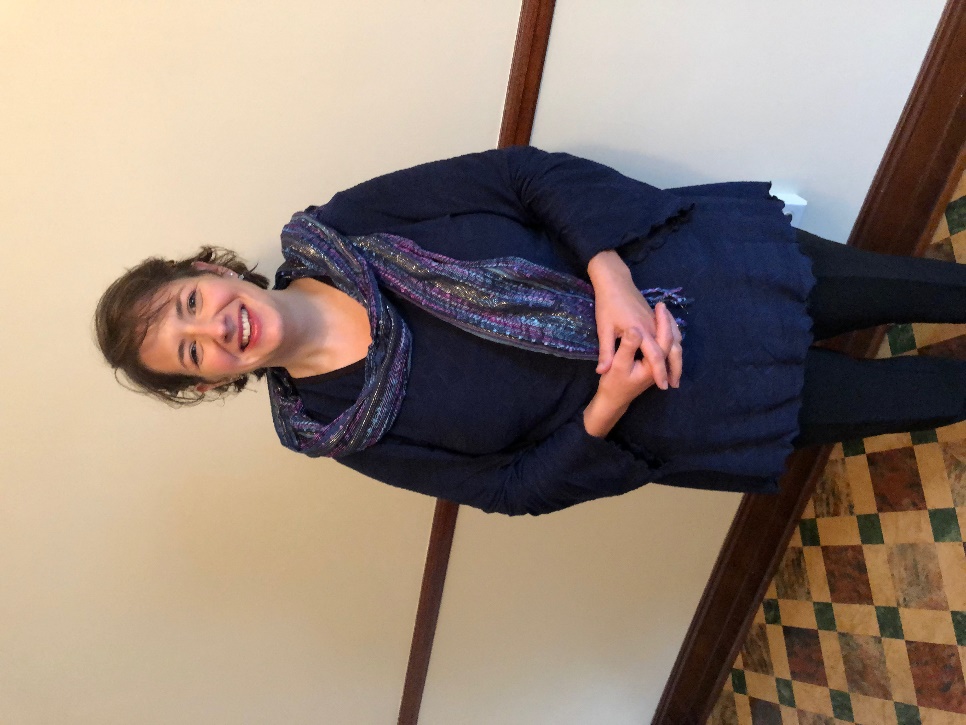 Voici une autre bonne nouvelle.À la suggestion d'un membre de l'équipe de Notre-Dame de Québec, ECDQ.tv a accepté de filmer après la messe les vêpres qui seront diffusées en après-midi. Wow encore une belle nouvelle !!! Que c'est beau de voir une communauté se mettre debout malgré la crise! Le thème de la neuvaine est : restons dans l'espérance. Qu'est-ce qu'on a bien choisi! Jehanne Blanchot, animatrice de pastoraleCercle de lecture de la Bible - 4 maiNous aurons notre réunion sous forme d’appel conférence à 18h45. Les habitués recevront un rappel avec les indications pour se joindre à l’appel conférence. Les personnes qui aimeraient participer communiquent avec sœur Hélène Bastarache (418-930-65221 ou helene.bastarache@nddq.org) pour se signaler et recevoir les instructions pour se joindre au groupe.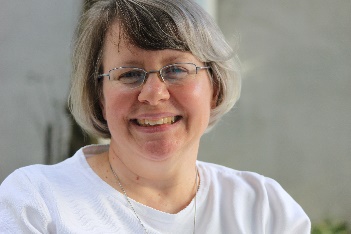 Équipe d’animation de Notre-Dame-de-la-Garde (CPP) -13 maiMercredi 13 mai à 9 h 30, nous aurons une réunion téléphonique. Vous recevrez quelques jours d’avance, par courriel ou par téléphone, les instructions pour vous joindre à l’appel. Prenez note des sujets dont vous aimeriez parler. 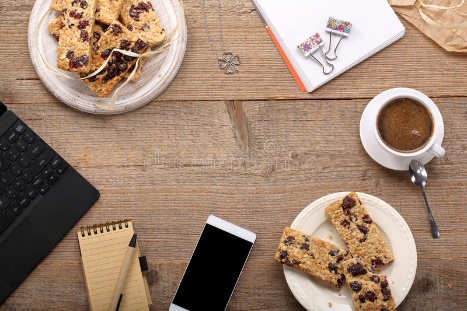 Nous avons hâte d’échanger avec vous et d’entendre le son de votre voix. Nous aimerions commencer à parler de l’après confinement et nous avons un projet à vous suggérer pour le mois de juin. Alors, mercredi le 13 mai, soyez à vos téléphones avec un café et un biscuit. 1À la mémoire de nos défunts - 9 mai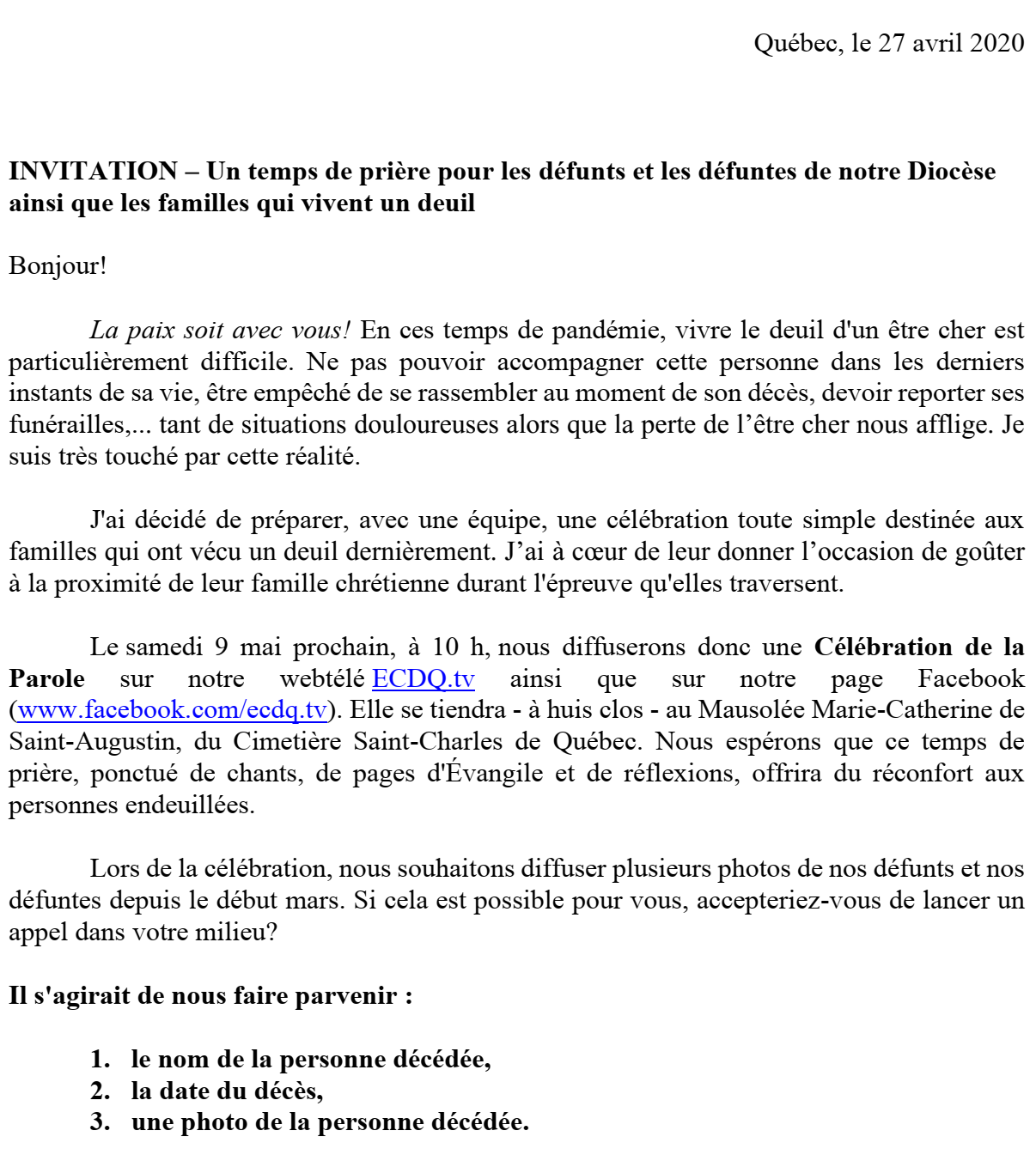 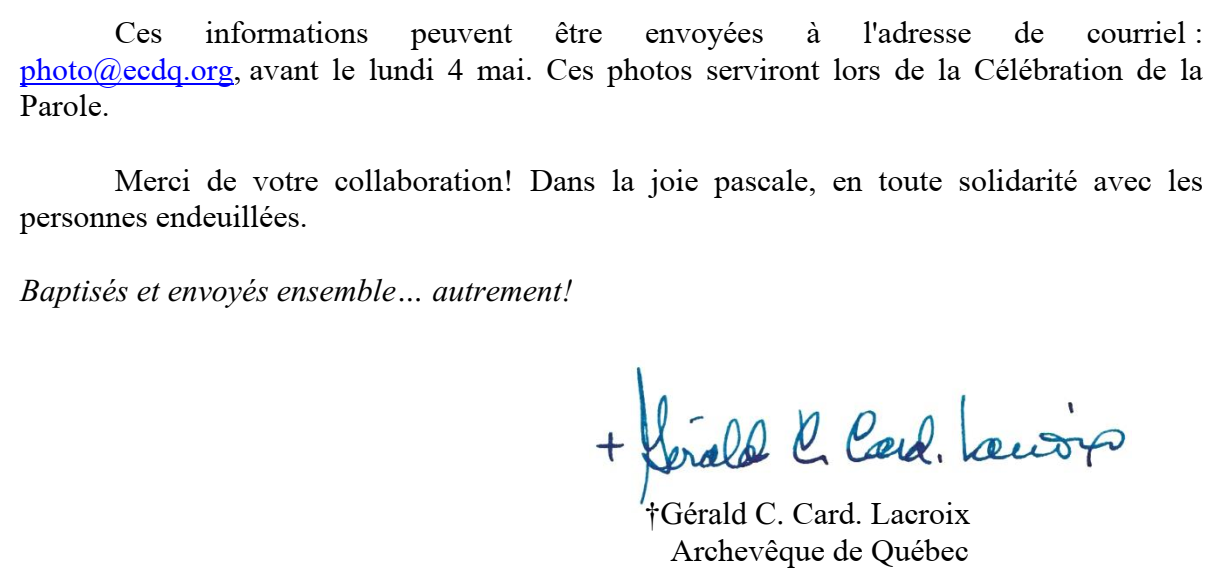 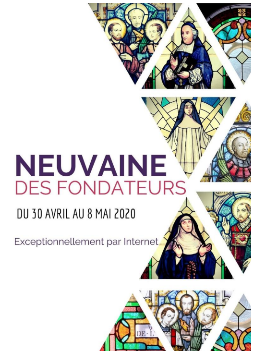 Quatre grandes célébrations eucharistiques diffusées sur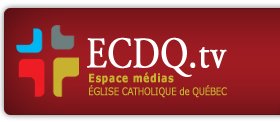 30 avril à 19 h 30 	Fête de sainte Marie de l’Incarnation - Mgr Marc Pelchat3 mai à 10 h 00		Saints Martyrs Canadiens - P. Marc Rizzetto, s.j.6 mai à 19 h 30 	Fête de saint François de Laval - Cardinal Gérald C. Lacroix8 mai à 19 h 30 	Fête de la bienheureuse Catherine de Saint-Augustin – 
			Mgr Martin LalibertéMéditez sur de courts écrits de ces modèles audacieux :en téléchargeant le livret d’accompagnement en format PDF sur nddq.org ou en le récupérant avec ce courriel.et en suivant les courts vidéos quotidiens sur les comptes Facebook et Twitter des différents centres organisateurs. Félicitations et remerciements aux artisans et aux artisanes de la neuvaine :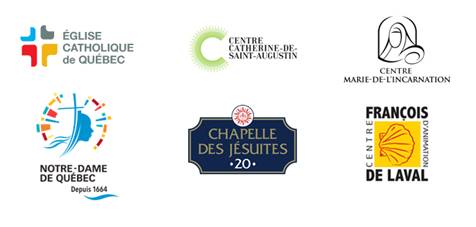 3Pensée: Il n’y a qu’un seul remèdeMon enfant, il n'y a qu'un seul remède contre la souffrance morale de tes frères et sœurs: c'est l'Amour, toujours l'Amour, uniquement l'Amour, pas autre chose que l'Amour. Merci d'être à Mon école, celle de l'Amour. Tendrement, Je t'aime.La Pensée du Jour d'aujourd'hui est extraite du livre Pour le bonheur des Miens, Mes choisis - Jésus, de Léandre Lachance Volume 1, numéro 123. Merci à Erick Ménard de nous l’avoir fait connaître.4